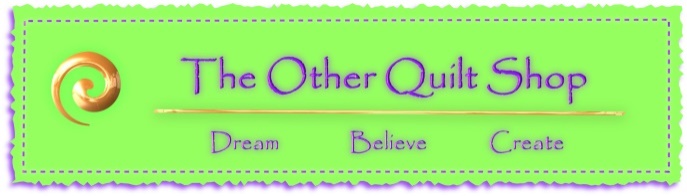 4233 West Thunderbird Road, Phoenix, AZ  85053  602-843-1554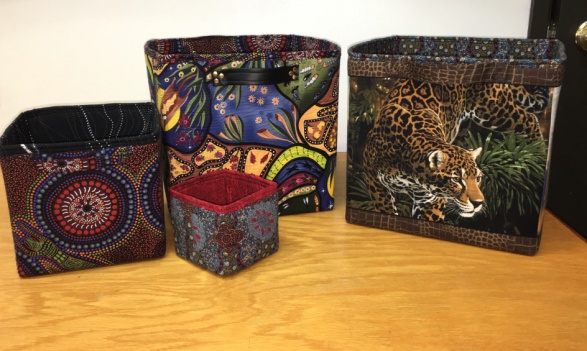                     Shop Sample							        Class Dates and Times: Sunday March 20, 2022  11:15 am to  3:15 pmMay 15, 2022      11:15 am to  3:15 pmPattern Free download-Simple storage cubes  sallietomato.com/collections/patterns-1/products/simple-storage-cubes-instant-downloadFabrics in sample:3 sizes:Small (4” SQ.)Medium (7” SQ.)Large (10 ½” SQ.)Fabric Requirements and Pre-Class Cutting:EXTERIOR (42” wide)Small - 1/4 yard – Cut (1) 9”x 12”Medium – 1/2 yard – Cut (1) 15”x 21”   (5”sq.  focal point if using a panel with 4 pictures)Large – 2/3 yard – Cut (1) 22” x31 ½ “    (8” sq. focal point if using a panel with 4 pictures)LINING (42” wide) Small - 1/2 yard – Cut (1) 9”x 14”Medium -2/3  yard – Cut (1) 15”x 23”   Large -1 yard – Cut (1) 22” x 33 ½ “    **(1 ½ yard if doing panel version)FOAM (58” wide) Fusible on 1 side only or SEW-IN FOAMSmall - 1/4 yard – Cut (1) 9”x 12”Medium – 1/2 yard – Cut (1) 15”x 21”   Large – 2/3 yard – Cut (1) 22” x31 ½ “    PELTEX (20” wide) Fusible on both sides works bestSmall – not needed to smallMedium – 1/2 yard – Cut (6) 6 1/4" SQS.   Large – 7/8 yard – Cut (6) 10 1/4” SQS.    SuppliesTOQS Class Rules and RequirementsReservations are required for all classes!Payment for the initial class is required at the time of reservation!Cancellation: If you have to cancel your participation in a class and are able to provide 24 hour notice you will receive a voucher for your class fee, good for use against a future class.  If you cancel the day of class you will receive a voucher for 1/2 of the class fee, good for use against a future class.  If you are a no show or cancel after the course has started, then no refund is available.  There is no refund for classes taught by visiting teachers or for quilt retreats. Please note the classrooms of TOQS are "Fragrance Free" zones.  
We have folks that are allergic, receiving medical treatment, are on oxygen or simply are just highly sensitive to scented soaps, lotions, perfumes and colognes.  Therefore, for the sake of these quilters, please do not apply scented lotions, perfumes, body sprays or cologne prior to class.  Cell Phones:  We ask that cell phones be silenced or on vibrate as to not disturb other students.  If you need to talk a call, we understand and ask that you step out of the classroom while on the phone.  Thank you!Standard sewing tools:Threads to  matchcutting matrotary cutter –45mm ¼” steam-a-seam fusible tapestraight pinsseam ripperChalk markerFrixion penWonder clipsSewing machine with accessories and owner’s manualRulers:   6 ½” x 24 ½”